Guía de TrabajoHistoria y Geografía 7° Básico“Surgimiento de las primeras civilizaciones”¿Qué necesitas saber?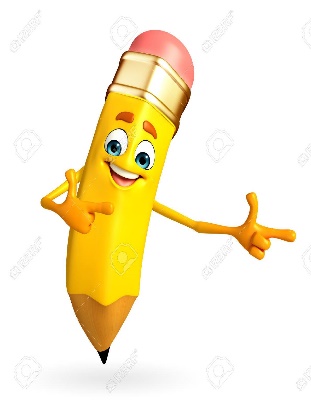 ACTIVIDAD DE INICIO¿Qué entiendes por Identificar?¿Qué recuerdas haber visto en la guía anterior respecto a lo que es la civilización?¿Cuáles crees que fueron las primeras civilizaciones que tuvo la humanidad?Entendemos por identificar en reconocer las principales características de algo o alguien.Entendemos por civilización al conjunto de costumbres, ideas, creencias, cultura y conocimientos científicos y técnicos que caracterizan a un grupo humano en un momento de su evolución.DESARROLLOLectura del libro del estudiante, entre las páginas 48 y 63, además del texto e imágenes que se adjuntan a continuación (puede complementar con apoyándose en los textos y videos del Blog https://profehistoriahhcc.blogspot.com/).PRIMERAS CIVILIZACIONES DE LA HUMANIDAD	Si bien todas las civilizaciones antiguas presentaron rasgos comunes (ciudades, organización centralizada, sociedad jerárquica, sistemas religiosos, avances tecnológicos y científicos), cada uno de estos rasgos se presentó con ciertas particularidades en cada civilización.	No hay que olvidar que cada una de ellas se originó de modo autónomo en distintas regiones del mundo, forjando por ello una historia y una cultura particulares, cuestión que no impidió que avanzado su desarrollo, algunas de ellas mantuvieran contactos y realizaran intercambios culturales.	Dentro de las primeras civilizaciones de la humanidad, podemos señalar:Mesopotamia.Civilización Minoica.Antiguo Egipto.Chavín de Huántar.Civilización India.Civilización Olmeca.Fenicios.Antigua China.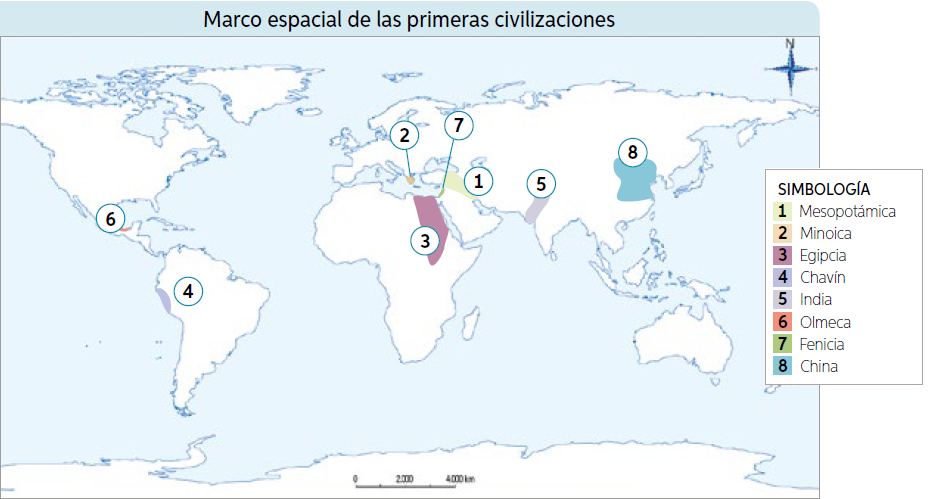 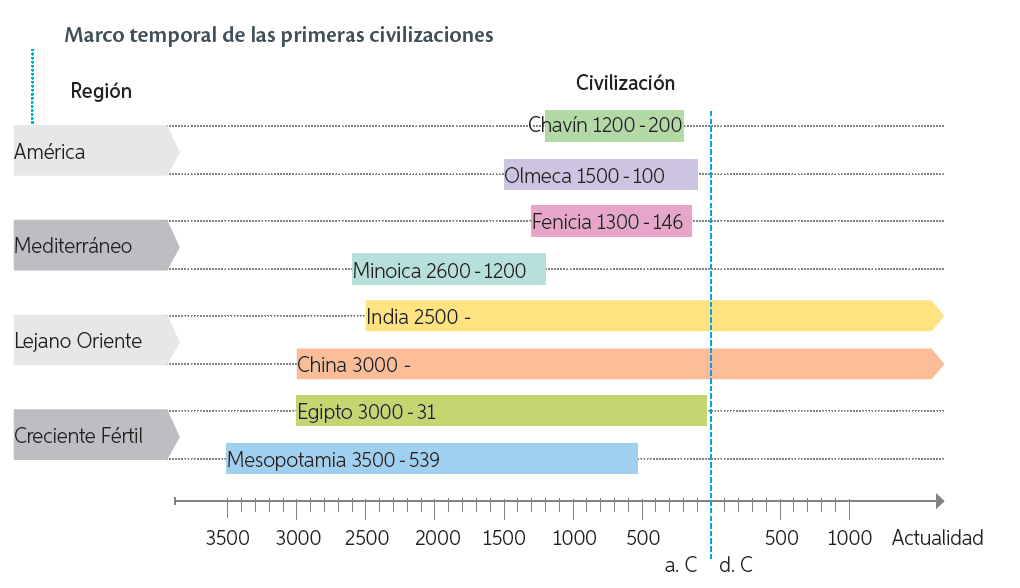 ACTIVIDADESTomando como referencia las páginas del libro antes mencionadas, las guías de estudio, y otras fuentes de información (Blog del profesor u otras) completa la siguiente tabla comparativa de las primeras civilizaciones.TABLA COMPARATIVA PRIMERAS CIVILIZACIONES DE LA HUMANIDADObserva las siguientes imágenes y responde:¿A qué civilización corresponde las imágenes? 	____________________________________________________________________¿Qué elementos presentes en las imágenes te pueden afirmar que corresponde a una civilización? Señala a lo menos 2 elementos.	____________________________________________________________________	____________________________________________________________________En una civilización ¿piensas que las personas llevan una vida nómade o sedentaria? Fundamenta.	____________________________________________________________________	____________________________________________________________________	____________________________________________________________________ACTIVIDADES DE CIERRE¿Cuáles fueron las primeras civilizaciones de la humanidad?__________________________________________________________________________________________________________________________________________________¿Qué elementos vistos en estas civilizaciones puedes encontrar presentes en la actualidad?__________________________________________________________________________________________________________________________________________________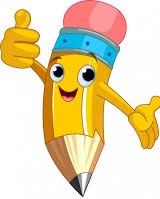 AUTOEVALUACIÓN O REFLEXIÓN PERSONAL SOBRE LA ACTIVIDAD: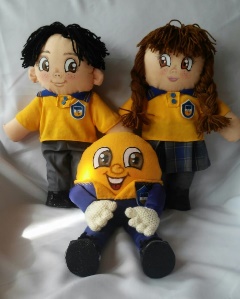 1.- ¿Qué fue lo más difícil de este trabajo? ¿Por qué?__________________________________________________________________________________________________________________________________________________(Recuerde enviar las respuestas por el whatsapp del curso o al correo del profesor para su retroalimentación)Nombre:Curso: 7°   Fecha: semana N° 5¿QUÉ APRENDEREMOS?¿QUÉ APRENDEREMOS?¿QUÉ APRENDEREMOS?Objetivo (s): OA 4: Caracterizar el surgimiento de las primeras civilizaciones (por ejemplo, sumeria, egipcia, china, india, minoica, fenicia, olmeca y chavín, entre otras), reconociendo que procesos similares se desarrollaron en distintos lugares y tiempos.Objetivo (s): OA 4: Caracterizar el surgimiento de las primeras civilizaciones (por ejemplo, sumeria, egipcia, china, india, minoica, fenicia, olmeca y chavín, entre otras), reconociendo que procesos similares se desarrollaron en distintos lugares y tiempos.Objetivo (s): OA 4: Caracterizar el surgimiento de las primeras civilizaciones (por ejemplo, sumeria, egipcia, china, india, minoica, fenicia, olmeca y chavín, entre otras), reconociendo que procesos similares se desarrollaron en distintos lugares y tiempos.Contenidos: Surgimiento de las primeras civilizaciones.Contenidos: Surgimiento de las primeras civilizaciones.Contenidos: Surgimiento de las primeras civilizaciones.Objetivo de la semana: Identificar las principales características de las primeras civilizaciones de la humanidad, a través del desarrollo de una guía de estudio, utilizando el libro del estudiante y otros medios tecnológicos.Objetivo de la semana: Identificar las principales características de las primeras civilizaciones de la humanidad, a través del desarrollo de una guía de estudio, utilizando el libro del estudiante y otros medios tecnológicos.Objetivo de la semana: Identificar las principales características de las primeras civilizaciones de la humanidad, a través del desarrollo de una guía de estudio, utilizando el libro del estudiante y otros medios tecnológicos.Habilidad: IdentificarHabilidad: IdentificarHabilidad: IdentificarCriterioMesopotamiaAntiguo EgiptoChinaIndiaFeniciaMinoicaChavínOlmecaUbicación geográficaEntre los ríos Tigris y Éufrates Ubicación Temporal3.500 a.C – 539 a.COrganización PolíticaEn ciudades estado (Sumerios) e imperios (Acadios, Babilónicos y Asirios)Organización SocialEstratificada y jerarquizada (grupos sociales).EconomíaPrincipalmente Agrícola y comercial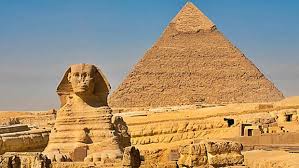 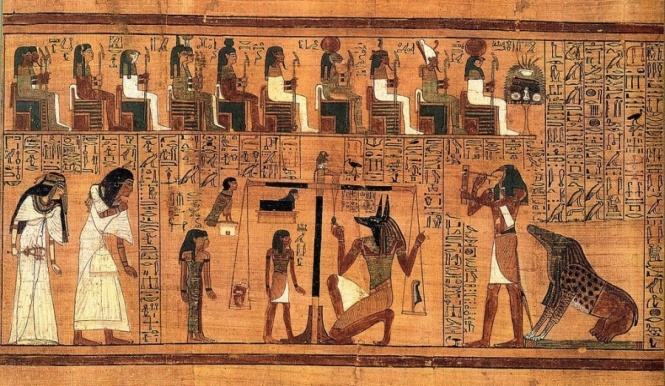 